23/03/2023 18:10BionexoRESULTADO – TOMADA DE PREÇONº2023223EM35793HEAPAO Instituto de Gestão e Humanização – IGH, entidade de direito privado e sem finslucrativos, classificado como Organização Social, vem tornar público o resultado daTomada de Preços, com a finalidade de adquirir bens, insumos e serviços para oHEAPA - Hospital Estadual de Aparecida de Goiânia, com endereço à Av. Diamante,s/n - St. Conde dos Arcos, Aparecida de Goiânia/GO, CEP: 74.969-210.Bionexo do Brasil LtdaRelatório emitido em 23/03/2023 18:10CompradorIGH - HUAPA - HOSPITAL DE URGÊNCIA DE APARECIDA DE GOIÂNIA (11.858.570/0004-86)AV. DIAMANTE, ESQUINA C/ A RUA MUCURI, SN - JARDIM CONDE DOS ARCOS - APARECIDA DE GOIÂNIA,GO CEP: 74969-210Relação de Itens (Confirmação)Pedido de Cotação : 277606213COTAÇÃO Nº 35793 - MATERIAL MÉDICO - HEAPA MAR/2023Frete PróprioObservações: -*PAGAMENTO: Somente a prazo e por meio de depósito em conta PJ do fornecedor. *FRETE: Sóserão aceitas propostas com frete CIF e para entrega no endereço: AV. DIAMANTE, ESQUINA C/ A RUA MUCURI,JARDIM CONDE DOS ARCOS, AP DE GOIÂNIA/GO CEP: 74969210, dia e horário especificado. *CERTIDÕES: AsCertidões Municipal, Estadual de Goiás, Federal, FGTS e Trabalhista devem estar regulares desde a data da emissãoda proposta até a data do pagamento. *REGULAMENTO: O processo de compras obedecerá ao Regulamento deCompras do IGH, prevalecendo este em relação a estes termos em caso de divergência.Tipo de Cotação: Cotação EmergencialFornecedor : Todos os FornecedoresData de Confirmação : TodasFaturamentoMínimoValidade daPropostaCondições dePagamentoFornecedorPrazo de EntregaFrete ObservaçõesBF DE ANDRADE HOSPITALARGOIÁS - GOGlazielly Fagundes - 62985704680vendas3@bfdeandradehospitalar.com.brMais informações1dias após1R$ 200,000025/03/202330 ddlCIFnullconfirmaçãoProgramaçãode EntregaPreço PreçoUnitário FábricaValorTotalProdutoCódigoFabricante Embalagem Fornecedor Comentário JustificativaRent(%) QuantidadeUsuárioSERINGA DESC.20ML S/AGULHA LUERSLIP (LISA) -> -EMPOLIPROPILENOCRISTAL.;1 e 4 - Nãorespondeu e-mailRosana DeOliveiraMouraESCALA DE 1ML. EMBOLOSILICONIZADO. 10073EMBALADA EMPGC FACETRANSPARENTE.ESTERILIZADAEM OXIDO DEETILENO. -SERINGADESC.20MLS/AG. LSC/50,de homologação.2 - Não atende acondição depagamento/prazo.3 - Suspenção porpendênciaBF DEANDRADEHOSPITALARR$R$R$1-CAIXAnull8000 Unidade0,4320 0,00003.456,000022/03/202318:30MEDIXfinanceira.LUER SLIP(LISA) -UNIDADETotalParcial:R$88000.0000.03.456,0000Total de Itens da Cotação: 1Total de Itens Impressos: 1TotalGeral:R$3.456,0000Clique aqui para geração de relatório completo com quebra de páginahttps://bionexo.bionexo.com/jsp/RelatPDC/relat_adjudica.jsp1/1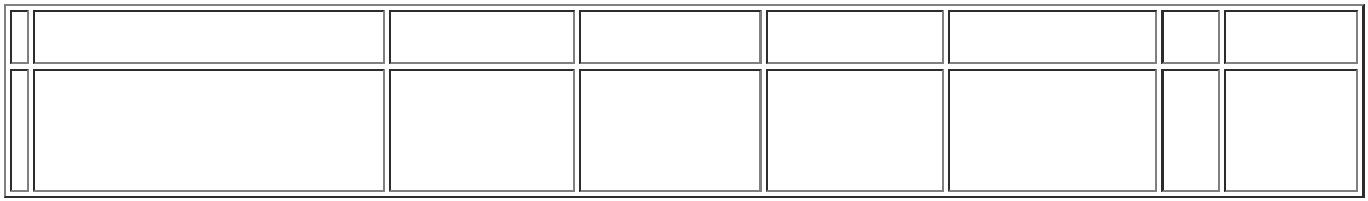 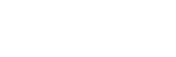 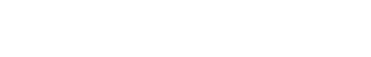 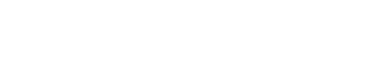 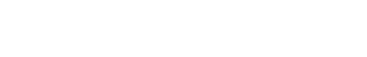 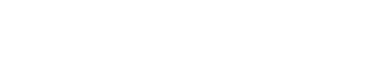 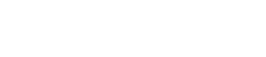 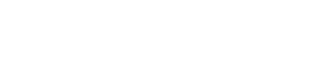 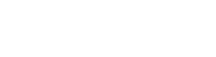 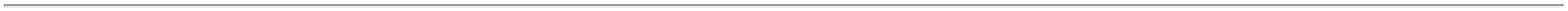 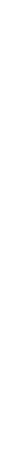 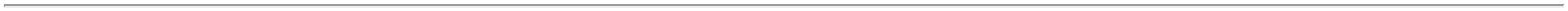 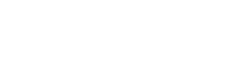 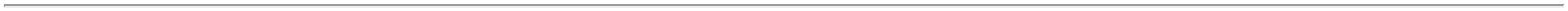 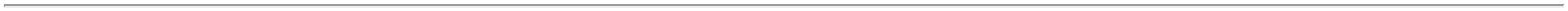 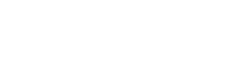 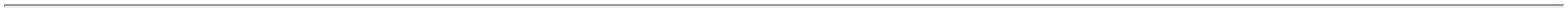 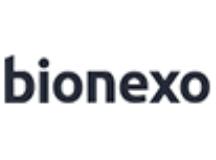 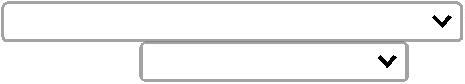 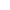 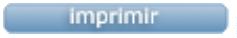 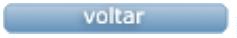 